Numération des hématies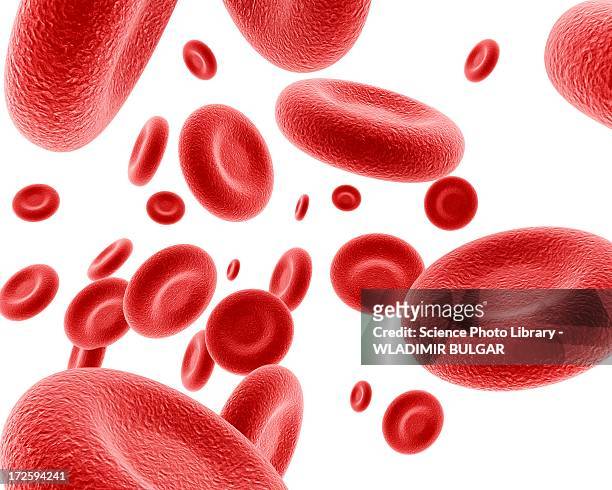 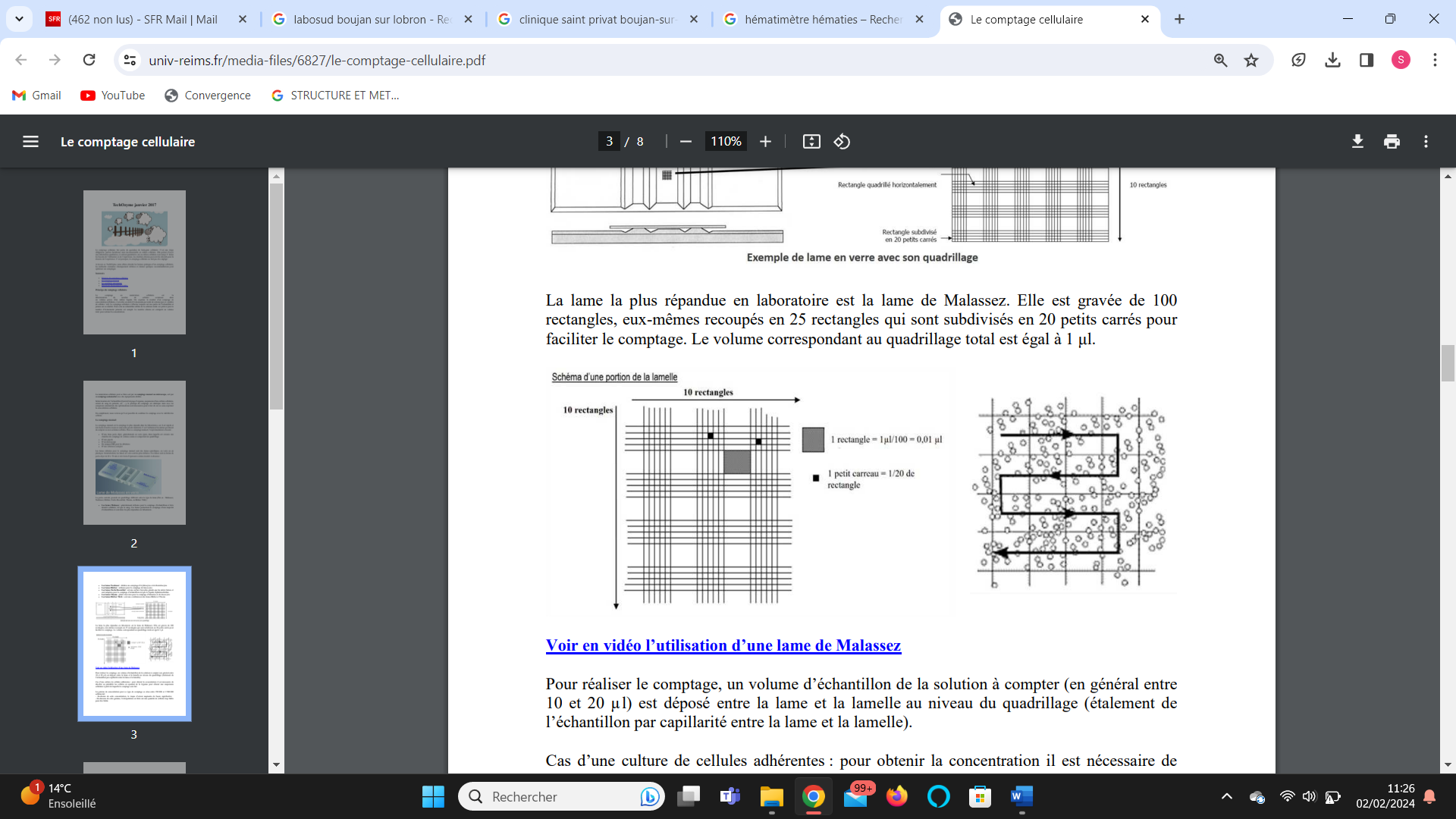 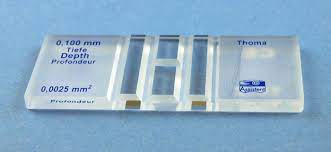 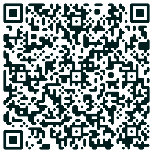              Hématocrite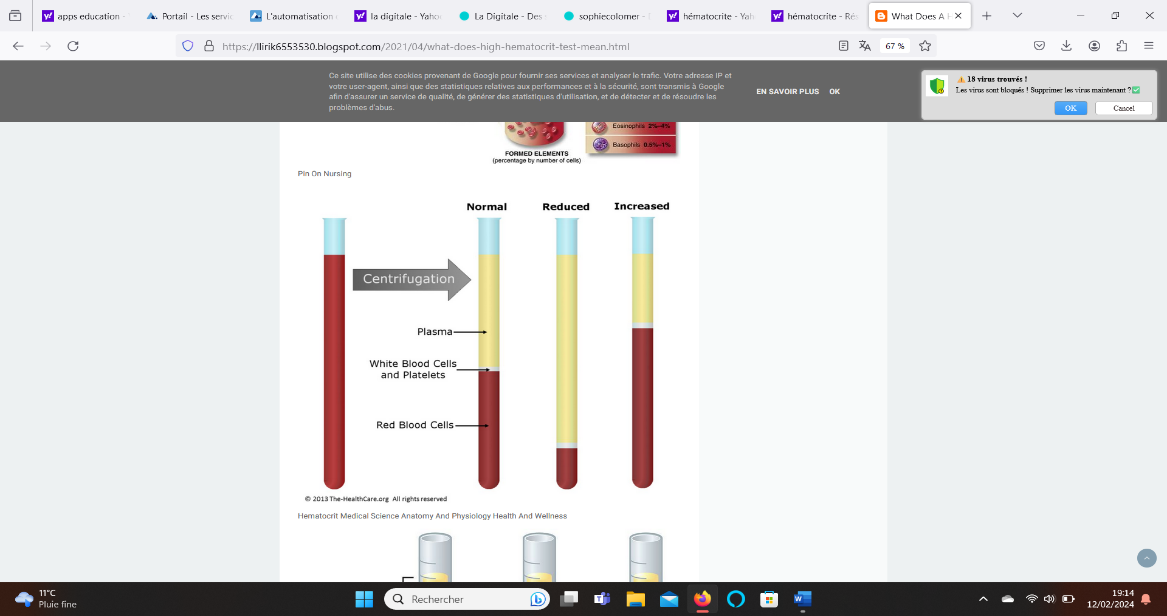 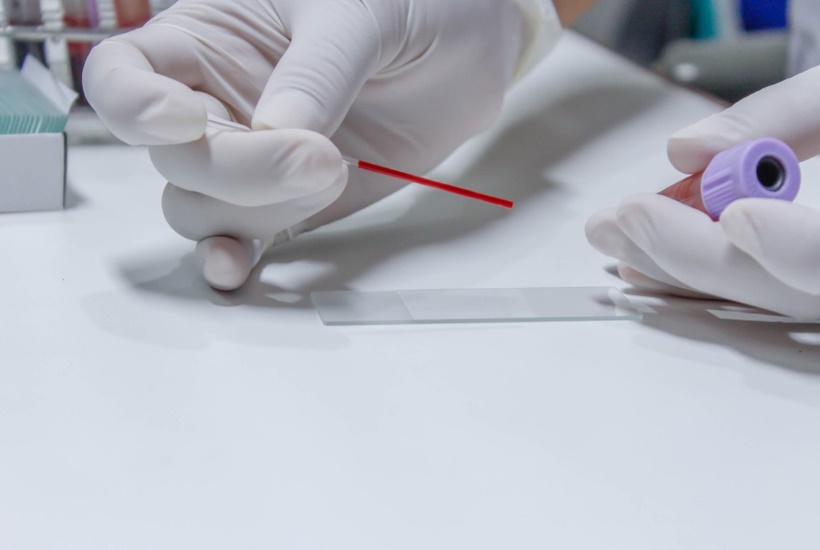 